 (11-17 Мая 2020)Актуальная ситуация Кубы в борьбе с коронавирусом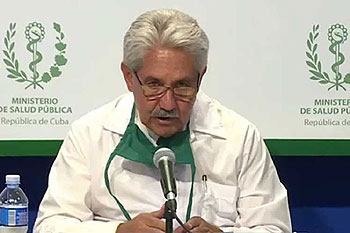 Гавана, 15 мая. Министерство здравоохранения Кубы сообщило, что ни один пациент, затронутый вирусом SARS-CoV-2, не умер в последние часы, поэтому не увеличилась общая смертность от пандемии.Национальный директор по эпидемиологии кубинского Министерства здравоохранения Франсиско Дуран заявил вчера, что из 366 активных случаев с Covid-19 -  357 пациентов имеют стабильную  клиническую эволюцию.Во время  своей ежедневной конференции, посвященной пандемии, Дуран подчеркнул, что в настоящее время общее количество медицинских выписок составляет 1383 человека после того, как накануне было выписано из больниц  57 человек.Он сообщил, что зарегистрировано 20 новых случаев, 15 женщин и пять мужчин, все кубинцы, подчеркнув при этом, что смертельных случаев не было, поэтому общее число остается 79. (Пренса Латина)  Министр иностранных дел Кубы отвергает новую акцию США против острова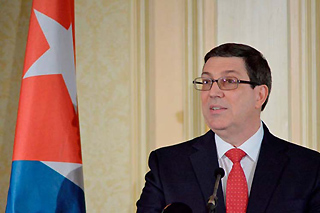 Гавана, 14 мая. Министр иностранных дел Бруно Родригес сегодня отверг включение Кубы в список тех, кто "не сотрудничает с антитеррористическими усилиями" Соединенных Штатов, в то время как они хранят молчание по поводу нападения на посольство в Вашингтоне.Госдепартамент Соединенных Штатов включил Кубу в ложный список: страны не сотрудничают в борьбе с терроризмом, но не предотвращают и не осуждают террористическую атаку на наше посольство в Вашингтоне, пишет министр в Twitter.В этой социальной сети Родригес осудил, что северная нация скрывает свою историю государственного терроризма против Кубы и безнаказанности насильственных группировок на ее территории.В тот же день генеральный директор отдела Соединенных Штатов Министерства иностранных дел Кубы Карлос Фернандес де Коссио подчеркнул в Твиттере, что существует давняя история террористических актов, совершенных правительством Соединенных Штатов против его страны.Дипломат подчеркнул, что многие из этих действий совершаются при соучастии властей США, а также отдельных лиц и организаций, которые осуществляют эти действия с территории США.Государственный департамент США в среду включил Кубу, Венесуэлу, Иран, Сирию и Корейскую Народно-Демократическую Республику в свой список стран, которые "не в полной мере сотрудничают" с его усилиями по борьбе с терроризмом.Раскрываемый текст относится к тому факту, что на основании этих правил,  продажа или лицензия на экспорт оборонных изделий и услуг в эти государства запрещены.СМИ сообщают, что Куба не фигурирует в этом списке с 2015 года, когда она был удален после 33 лет пребывания в нем.Антильская нация была теперь восстановлена ​​в этом списке из-за присутствия членов Колумбийской армии национального освобождения и других оправданий.Самым последним из обвинений Кубы в террористических актах против нее было нападение на ее посольство в Соединенных Штатах 30 апреля,  без ответа от исполнительного директора Дональда Трампа. (Пренса Латина)США - очередной шаг в обратном направлении к Кубе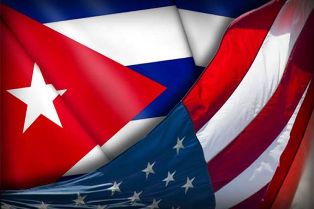 Вашингтон, 14 мая. Соединенные Штаты включили Кубу в свой односторонний список стран, которые не сотрудничают в борьбе с терроризмом, еще один шаг в обратном направлении со стороны администрации президента Дональда Трампа.Через 33 года Куба была исключена в 2015 году из поддельных отношений, в которые входят Иран, Корейская Народно-Демократическая Республика, Сирия и Венесуэла.Тем не менее, администрация Трампа возвращается к точке пять лет назад с новым сообщением от  государственного департамента.Белый дом подтверждает, что эти страны в соответствии с разделом 40А Закона о контроле над экспортом оружия "не полностью сотрудничают" с усилиями Вашингтона по борьбе с терроризмом.На основании этих правил,  продажа или лицензия на экспорт оборонных изделий и услуг в эти государства запрещены.Государственный департамент собрал дело против Кубы, где пишется, что  Гавана дала  въезд членам Колумбийской национальной армии освобождения (ELN).Группа партизанских отрядов отправилась в столицу Кубы в 2017 году для проведения мирных переговоров, где они оставались в 2019 году после других событий в Колумбии.Для Вашингтона отказ Кубы «продуктивно взять на себя обязательства» перед правительством Колумбии - его главным союзником в латиноамериканском регионе - показывает, что она «не сотрудничает» с работой Соединенных Штатов по поддержке мира и безопасности в южноамериканской стране.Но используемые аргументы и включение Кубы в такой список парадоксальны, на следующий день после того, как правительство Гаваны потребовало от Соединенных Штатов Америки ответов за террористический акт против её  посольства в Вашингтоне, в отношении которого существует «замешательство, молчание».Министр иностранных дел Кубы Бруно Родригес представил национальной и зарубежной прессе жалобу, в которой упоминается история терроризма, которому подвергался остров за последние 60 лет, включая насильственные действия против его дипломатов.Ссылаясь на вооруженную агрессию  30 апреля, Родригес подчеркнул, что «это террористический акт, акт, совершенный против нашего дипломатического штаба в Вашингтоне».«Это нельзя рассматривать отдельно, - сказал он, - но как прямой результат политики и агрессивной деятельности  правительства Соединенных Штатов против Кубы.Он подчеркнул, что речь идёт о ненависти и постоянных подстрекательствах к насилию со стороны американских политиков и антикубинских экстремистских группировок, которые сделали этот тип нападений смыслом своей жизни.  17 декабря 2014 года тогдашние президенты Кубы Рауль Кастро и Соединенных Штатов Барак Обама объявили о восстановлении дипломатических отношений, но с нынешней администрацией произошла неудача. (Пренса Латина)Куба осуждает молчание США о теракте против своего посольстваГавана, 13 мая. Министр иностранных дел Кубы Бруно Родригес  осудил молчание правительства Соединенных Штатов в связи с террористической атакой 30 апреля на штаб-квартиру посольства острова в Вашингтоне.В виртуальной пресс-конференции, транслируемой вчера в прямом эфире из штаб-квартиры МИД Кубы, Родригес  рассказал, как автор вооружённого акта  Александр Алазо совершил нападение в сотнях метров от Белого дома, штаб-квартиры исполнительной власти США.Он указал на то, что этот человек признался властям этой страны, что из 32 выпущенных снарядов он намеревался разрушить всё, даже убить  любого из дипломатов на его линии огня. В посольстве находилось в тот момент 10 кубинских чиновников.Министр иностранных дел признал профессиональные и быстрые действия полиции и секретной службы Соединенных Штатов, в то же время подвергнув критике Государственный департамент, которому потребовалось пять дней, чтобы связаться с кубинскими властями и сделать заявление о событиях.Родригес осудил «молчаливое молчание» об  этой террористической акцией правительства Соединенных Штатов, которая до сих пор не сделала публичного заявления, отвергающего эту террористическую акцию. Он подчеркнул, что нападение нельзя рассматривать отдельно от враждебной политики Вашингтона против острова, которая разжигает ненависть и насилие по отношению к Кубе.Кубинский министр углубился в план нападения Алазо, который подготовил нападение за две недели и несколько раз перемещался по внешней зоне  дипломатического штаба Кубы в Вашингтоне.Он отметил, что в публичных юридических документах установлено, что Алазо ранее посещал больницу, где он заявил о своем бреде преследований кубинских агентов.Этот человек также посетил несколько учреждений правительства Соединенных Штатов, где он сообщал, что кубинские агенты якобы намеревались убить его.По словам министра, Белый дом должен выяснить, какое решение он принял по этим жалобам Алазо. И  предупредил, что не приветствуется  халатность этого правительства, которое не действовало в ответ на информацию такого рода. (Пренса Латина)Подчеркивается безупречная траектория Кубы в борьбе с терроризмом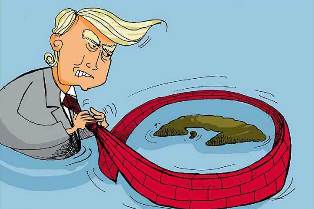 15 мая. Куба обладает чистой и безупречной репутацией  в борьбе с терроризмом, жертвой которой она стала, заявила заместитель постоянного представителя острова при ООН  Ана Сильвия Родригес.В своем официальном аккаунте в Твиттере посол Кубы осудила тот факт, что включение ее страны в список предполагаемых стран, которые не сотрудничают в борьбе с терроризмом, является политически мотивированным действием правительства Соединенных Штатов.В то время как правительство США настаивает на дискредитации острова, оно сохраняет упорное молчание перед лицом террористической атаки 30 апреля на кубинское посольство в Вашингтоне, подчеркнула дипломат.Так что с уравнением Соединенных Штатов что-то не так, отметила Родригес.Представитель Кубы повторила недавние заявления министра иностранных дел Бруно Родригеса, который осудил молчаливое замешательство правительства Северной Америки в отношении террористической атаки на дипломатический штаб острова.Она напомнила о других террористических актах в отношении посольства Кубы  в Соединенных Штатах, в том числе, в отношении  кубинской миссии при Организации Объединенных Наций.Многочисленные реакции из разных регионов мира поднимаются сейчас против включения Кубы в односторонний список предполагаемых стран, которые не сотрудничают в борьбе с терроризмом.Накануне Государственный департамент США включил в этот список Кубу,  Венесуэлу, Иран, Сирию  и Корейскую Народно-Демократическую  Республику.На основании этих правил запрещена продажа или лицензия на экспорт оборонных товаров и услуг в эти государства.С 2015 года, оставаясь в этом североамериканском списке в течение 33 лет, Куба перестали  включать в этот список в результате действий по сближению, поддерживаемых администрацией Барака Обамы.Но с тех пор, как Дональд Трамп пришел к власти, произошли  разрушение достигнутого сближения  и всплеск агрессивных действий против Кубы и ее народа, которые правительство Гаваны неоднократно осуждает. (Пренса Латина)Кубинские компании работают над совершенствованием электронной коммерции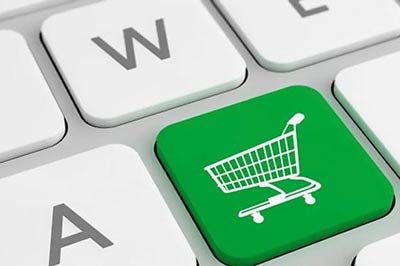 Гавана, 15 мая. Корпорация Cimex  и сеть магазинов Caribe, отвечающие за розничные продажи на Кубе, сегодня работают над совершенствованием электронной коммерции, важнейшей услуги в период пандемии Covid-19.Выступая в этот четверг в радиотелевизионной программе «За круглым столом», Эктор Ороса Бусутил, президент Cimex, упомянул, как увеличиваются запросы на покупку такого типа из-за необходимой социальной изоляции.Чиновник пояснил, что платформа tuenvio.cu, созданная в ноябре прошлого года для размещения виртуальных магазинов, не была готова удовлетворить текущий спрос.В марте месяце на сайт поступило около тысячи заказов, в апреле их было более 73 тысяч, а пока в мае количество запросов превысило 78 тысяч.Он признал, что население недовольно этой услугой, поэтому они стремятся улучшить организационные, компьютерные, логистические процессы и процессы подготовки персонала.Так же Ороса  сообщил, что планирует открыть специализированный магазин электронной коммерции в конце мая, пространство, которое будет оптимизировать продажи, которые теперь осуществляются в традиционных магазинах без необходимых условий.Среди мероприятий, проводимых с целью повышения качества и скорости поставок, также стоит отметить реорганизацию рабочей силы и открытие новых виртуальных магазинов, заявила вице-президент компании Росарио Феррер.В директиве указывалось, что технические проблемы, которые привели к возврату денежных средств, уже решены, хотя другие трудности все еще ожидаются, на которые они постепенно реагируют по телефону, электронной почте и в социальных сетях.Феррер сообщила, что только по электронной почте в апреле корпорация Cimex получила более 12 000 жалоб.Заверила, что в мае месяце  должны быть завершены задержки с поставками, и  будет внедряться  новая биллинговая система, которая сократит сроки доставки.С аналогичной ситуацией сталкивается сеть Tiendas Caribe, у которой был только один виртуальный магазин, на 5-й и 42-й торговый центр в Гаване, который, несмотря на то, что оставался стабильным, получил увеличение заказов в девять раз выше, чем привычное.Ямилет Альварес Трехо, глава коммерческого департамента Tiendas Caribe, объявила, что в дополнение к открытию 5 мая нового пространства для электронных продаж в столице Кубы вскоре начнут работать два других подобных магазина.  (Пренса Латина)Сильвио Родригес выпустит новый альбом в июне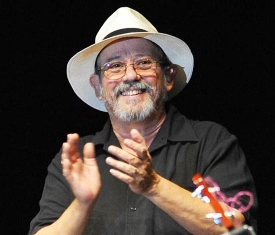 Гавана, 14 мая. Кубинский певец и автор песен Сильвио Родригес выпустит новый студийный альбом под названием Para la espera, который будет доступен на основных цифровых платформах 12 июня, объявил артист.Альбом  будет включать в себя 13 песен, в том числе 10 ранее не выпущенных песен, написанных в последние годы исполнителем и другими, уже известными как Jugaramos a dios (2010), Viene la cosa (2016) и Noche sin fin y mar (2017), сказал Родригес  в сообщении, опубликованном  студией Ojalá Studios.По словам трубадура, материал будет посвящен «памяти различных друзей, прекрасных создателей, которых мир недавно потерял», в том числе режиссеров Хуана Падрона и Тупака Пинилья, певца-автора песен Луиса Эдуардо Оте и писателя Оскара Чавеса,  юмориста Маркоса Мандсток.Имея более двадцати альбомов за четыре десятилетия творческой карьеры, Родригес в настоящее время является одним из самых признанных музыкантов на Кубе и за рубежом.В 2011 году 73-летний музыкант приступил к бесконечному проекту Gira por los Barrios или Gira (Neighborhood Tour или Endless Tour) с намерением приблизить свою работу к местам в Гаване, которые менее культурно выгодны. (Пренса Латина)На фоне пандемии усиливается отвержение американской блокады против Кубы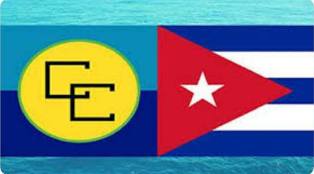 Гавана, 13 мая. Анахронизм, криминал, геноцид, экстерриториальность - это лишь некоторые из характеристик, которыми многие люди характеризуют экономическую, коммерческую и финансовую блокаду Соединенных Штатов против Кубы, усилившуюся в разгар чрезвычайная ситуация в области глобального здравоохранения.В то же время они требуют немедленной отмены, учитывая, что эта политика сменяющих друг друга правительств Соединенных Штатов напрямую затрагивает кубинский народ во всех аспектах его повседневной жизни.Министры иностранных дел стран Карибского сообщества (КАРИКОМ) вновь заявили о своем неприятии блокады и призвали к ее отмене.Претензия в отношении односторонней меры, с помощью которой Соединенные Штаты на протяжении почти 60 лет оказывают  давление на Кубу с целью отречься от ее революционного процесса и системы социалистического развития, имела место в контексте двадцать третьего заседания Совета КАРИКОМ по международным отношениям и связям с общественностью (Cofcor).На совещании Cofcor, состоявшемся  в четверг и пятницу на прошлой неделе, воздали должное правительству и народу Кубы за предоставление кадров общественного здравоохранения для увеличения ограниченных возможностей региона перед лицом пандемии Covid-19. Несмотря на собственные проблемы страны, обострились меры США.Несмотря на блокаду, на Кубе присутствует медицинский персонал в странах Латинской Америки и Карибского бассейна, Европы, Африки, на Ближнем Востоке и в Азии. Медики сотрудничают в этих странах в борьбе с самой серьезной чрезвычайной ситуацией в области здравоохранения за последние 100 лет.Только на Карибах присутствуют  кубинские медицинские бригады в Тринидаде и Тобаго, Сент-Люсии, Барбадосе, Ямайке, Сент-Винсенте и Гренадинах, Сент-Китсе и Невисе, Доминике, Гаити, Антигуа и Барбуде.Министры иностранных дел стран Карибского бассейна призвали к немедленному и безоговорочному снятию экономической, торговой и финансовой блокады Соединенных Штатов против Кубы, политики, которую они классифицируют как международное преступление геноцида, в соответствии с Конвенцией о предупреждении преступления геноцида и наказании за него, утвержденной Генеральной Ассамблеей  ООН 9 декабря 1948 года.Блокада против Кубы была введена 3 февраля 1962 года правительством США в Постановлении № 3447.Посредством этого президентского решения была установлена ​​полная блокада всей торговли между этой страной и Кубой, хотя с 1959 года Соединенные Штаты применяли экономические меры против молодой кубинской революции, страдающей от все более усиливающегося режима санкций в течение этих почти 60 лет, согласно закону Торричелли, принятому  в 1992 году.Кроме того, Закон о свободе и демократической солидарности Кубы, известный как Закон Хелмса-Бертона, был принят в 1996 году и рассматривается многими как юридическое отклонение и посягательство на суверенитет и независимость Кубы. (Пренса Латина)Поддержка британского призыва против блокады Кубы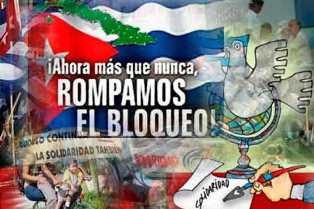 Лондон, 14 мая. Более 16 тысяч человек уже подписали открытое письмо, циркулирующее  в Соединенном Королевстве, требуя снятия блокады Соединенных Штатов против Кубы и помогая карибскому острову противостоять Ковид-19.Куба была солидарна с Соединенным Королевством и с другими странами во время этой глобальной пандемии, и теперь у нас есть возможность выразить нашу благодарность, выражая призыв Кампании солидарности с Кубой (CSC) в британской нации.Петиция подчеркивает, в частности, что, несмотря на растущую враждебность Вашингтона и его попытки задушить кубинскую экономику, Гавана направила медицинские бригады примерно в двадцать стран, включая Италию, пострадавших от новой пандемии коронавируса.Также напоминается, что в середине марта Куба помогла репатриировать пассажиров с  британского круизного судна  в Соединенное Королевство с несколькими случаями Covid-19 на борту, после того как другие правительства в регионе, включая Соединенные Штаты, отказались  в помощи круизному судну.В тексте говорится, что сейчас настало время для британских властей вернуть этот жест Кубе, который даже был признан министром иностранных дел Домиником Раабом в парламенте.Среди подписавших более 120 стран - бывший лидер лейбористской партии Великобритании Джереми Корбин, который помимо своей подписи оставил сообщение, в котором он описывает вдохновляющий интернационализм кубинских врачей, приехавших  в Италию для борьбы с новым коронавирусом.Профсоюзные лидеры, более 20 членов британского парламента и несколько пассажиров с  круизного корабля М.С. Бремар также поддержали петицию, сделанную CSC, которая способствует сбору средств, чтобы помочь Кубе купить искусственные респираторы и лекарства против Covid-19. (Пренса Латина)Китай и Куба создают первый совместный биотехнологический парк13 мая. Китай и Куба договорились ускорить проект по созданию первого совместного биотехнологического парка для исследования, разработки, производства и сбыта лекарств, полученных в Карибском государстве, доказавших свою эффективность и всемирное признание. Обращаясь к этой проблеме, посол острова в Пекине Карлос Мигель Перейра и Хуан Ляньшен,президент компании Guangxi Fukang Medical Investment and Management CoLtd, согласились, что это ключевая и приоритетная работа для двустороннего сотрудничества. Подчеркнули важность выполнения ранее согласованных шагов, чтобы приступить к подготовке объектов и участию кубинских экспертов на новом этапе.Перейра считает, что строительство биотехнологического парка откроет путь для других масштабных планов в секторе, где обе страны имеют прочные связи.Поблагодарил усилия президента китайской компании, направленные на придание импульса работе, подчеркнув большую актуальность, и совпадая с другими инициативами Кубы и высших органов здравоохранения, науки и техники в Китае, направленными на разработку определенных продуктов и методов лечения, которые могут быть связаны с сотрудничеством, и совместно с третьими странами.Со своей стороны, посол сообщил, что проект является одним из основных в Гуанси-Чжуанском (юг) автономном районе, местное правительство обещало льготную политику, полную поддержку и уже предоставило 33 гектара земли для начала строительства.Биотехнологический парк - соглашение группы Biocubafarma и GuangxiFukang -будет установлен в зоне развития Fangchenggang, у которой есть перспективы стать экспериментальным промышленным полюсом в исследованиях и закупках лекарств, для Китая и Ассоциации наций Юго-Восточной Азии.Парк предполагает создание совместной платформы для предоставления более качественных услуг в области общественного здравоохранения и совместной фирмы, которая будет разрабатывать кубинские лекарства для лечения сердечнососудистых и цереброваскулярных заболеваний, а также различных видов рака.Первоначальные продукты - мелагенин, геберферон, проктокиназа и терапевтическая вакцина против гепатита В, и все они с проверенными результатами и широким авторитетом на мировом рынке. (Пренса Латина)Куба и Монголия: дружба, поддержка и понимание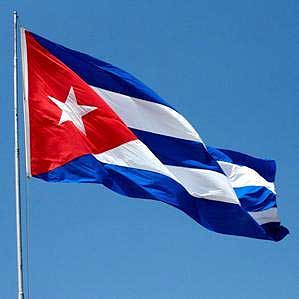 Батор, 13 мая. Посол Кубы в этой столице Рауль Дельгадо заверил, что Куба и Монголия накопили историю почти 60 лет дружбы, поддержки и взаимопонимания, несмотря  разные традиции и исторические эволюции.Дипломат сослался на эту тему в заявлениях для новостной ленты «Факт», которая транслируется по столичному телевидению в  новостях.Дельгадо сказал, что 2020 год - это год 60-летия начала дипломатических отношений между его страной и Монголией, и что этот день будет отмечаться здесь и в Гаване в течение всего года до 7 декабря.Дельгадо напомнил, что остров был первой страной на американском континенте, установившей дипломатические отношения с Монголией.В течение двенадцати десятилетий стало очевидным существование сходства в наследовании и поведении кубинских и монгольских народов, разных историй и культур.Он сослался на долгую историю между двумя странами, которая включает в себя визиты в Улан-Батор с начала 1960-х годов различных кубинских министров иностранных дел и тогдашнего командующего и министра Революционных вооруженных сил  Рауля Кастро (1970). Среди других высших руководителей и чиновников острова.Он упомянул, что в сентябре 2017 года президент Монголии Цахиагийн Эльбегдорж посетил Гавану, где встретился с президентом Государственного совета и министров и первым секретарем Коммунистической партии Раулем Кастро.Ранее, по его словам, в 1976 и 1978 годах  был принят в Гаване историческим лидером кубинской революции Фиделем Кастро  тогдашнего  президента Монголии Умджагийна  Цеденбал.Дипломат отметил в интервью успехи острова в политической сфере, экономике, медицине, спорте, культуре.Он заверил, что на нынешнем маршруте двустороннего сотрудничества находится фармацевтическая промышленность, целью которой является борьба с такими распространенными заболеваниями, как рак и гепатит в этой стране.Другим способом сотрудничества является культура и спорт, потому что Куба имеет опыт борьбы и дзюдо, очень популярный на монгольской земле.Монголия заинтересована в оценке целесообразности инвестиций в горнодобывающую сферу на острове и вместе с тем Кубу, которая не является горнодобывающей страной, для получения передачи знаний в этом секторе.Отвечая на вопрос, дипломат сказал, что однопартийная система на Кубе означает единство, суверенитет и волю, выраженную подавляющим большинством кубинцев, которые поддерживают Коммунистическую партию Кубы,  на благо широких масс.В заключение он сказал «Факту», что его страна и он уважают другие формы правления, но однопартийная система, в случае Кубы, PCC, является волевым и безотзывным решением кубинского народа. (Пренса Латина)Отмечается юбилейная годовщина отношений между Кубой и Россией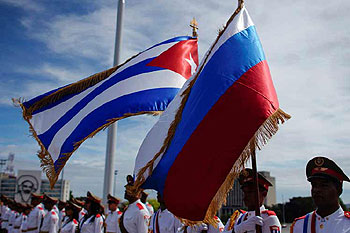 Гавана, 11 мая. Президент Кубы Мигель Диас-Канель поздравил своего российского коллегу Владимира Путина с празднованием 60-летия восстановления двусторонних отношений.В телефонном разговоре в пятницу утром кубинский  глава государства  также поздравил российского лидера с 75-й годовщиной победы Красной Армии над фашизмом в Великой войне, отмечаемой  в субботу, 9 мая.Диас-Канель и Путин обсудили ситуацию с COVID-19 в обеих странах и во всем мире.Также обсудили состояние двусторонних отношений, оцениваемых как превосходные для обеих сторон, и перспективы их углубления во всех сферах.Статья, опубликованная в пятницу газетой Granma, совместно написанная российскими министрами иностранных дел Сергеем Лавровым и Кубой Бруно Родригесом, подчеркивает стремление обеих стран идти по пути суверенного развития.Нас объединяют фундаментальные ценности и общее понимание истории, сообщает текст глав Министерств иностранных дел двух стран под названием «Куба и Россия с оптимизмом смотрят в будущее двусторонних отношений».Советско-кубинские отношения были установлены в октябре 1942 года в контексте импульса великого антифашистского движения на острове, а затем были прерваны диктатором Фульдженсио Батистой в 1952 году.В публикации рассказывается о том, как после победы Кубинской революции в 1959 году главнокомандующий Фидель Кастро Руз способствовал восстановлению дипломатических отношений, которое состоялось 8 мая 1960 года. (Пренса Латина)Диас-Канель поздравляет Путина с 75-летием Победы против фашизма.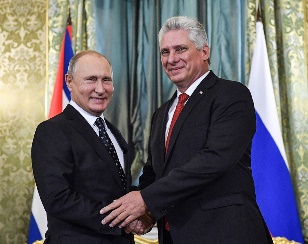 8 мая, Президент Республики Куба Мигель Диас-Канель Бермудес провел телефонный разговор с Президентом Российской Федерации Владимиром Путиным и поздравил его с 75-летием Победы Красной Армии против фашизма в  Великой Отечественной войне  , которая отмечается в следующюю субботу, 9 мая.Оба президента поздравили друг друга с тем, что именно сегодня исполняется 60 лет со дня восстановления дипломатических отношений между Россией и Кубой.Диас Канель и Путин обменялись мнениями о ситуации с распространением коронавируса в обеих странах и в мире, а также обсудили отличное состояние двусторонних отношений и перспективы его углубления во всех сферах. (Посольство Кубы в России)Отмечают 60-летию восстановления дипломатических отношений между Россией и Кубой в Московском районе Ново-Переделкино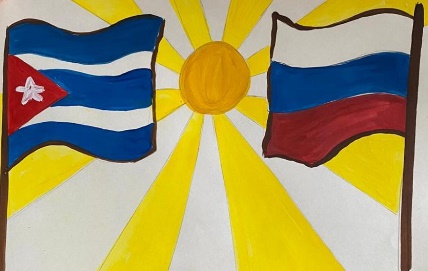 Москва, 8 мая 2020 года. Подростки и молодежь, ходяющие в Дом культуры Ново-Переделкино, расположенный в этой столице, не выходя из дома, рисуют и делятся своими рисунками с Российским обществом дружбы с Кубой и с Посольством Кубы.Прекрасное стремление к цвету и дружбе посвящено 60-летию восстановления дипломатических отношений между двумя странами. Выделяются работы Владлены Мавриди, Михаила Николаева, Ромы Абрамова, Дмитрия Саковича и Евгения Чапкина, которые находятся в возрасте от 14 до 17 лет, и выражают чувство братства и солидарности между нашими народами и правительствами.Другие дети, участвующие в этой инициативе, будут продолжать делиться своими работами в течение всего года в контексте 60-летнего восстановления  двустороннего сотрудничества. (Посольство Кубы в России)ГлавноеЭкономическая и торговая блокада США против Кубы. Международные отношенияДвусторонние отношения